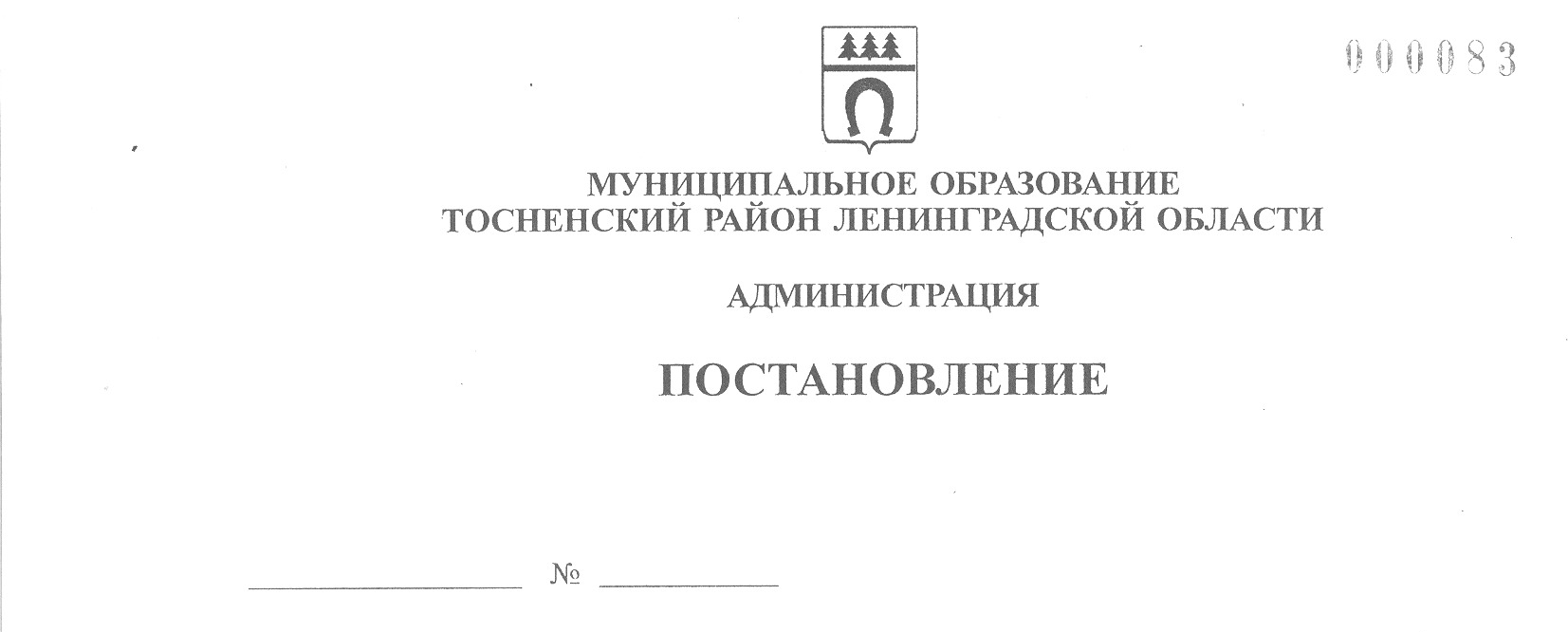 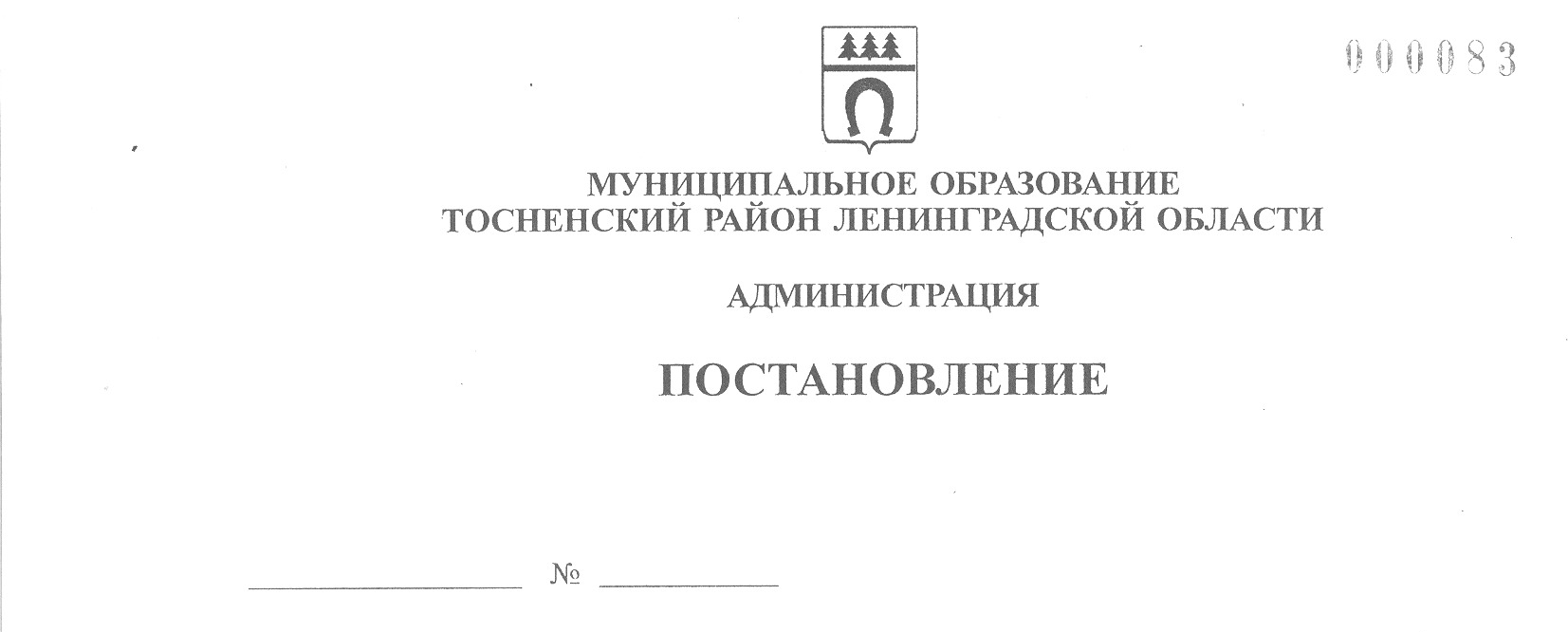 28.01.2021                              132-паО внесении изменений в  постановление администрации муниципальногообразования Тосненский район Ленинградской области от 15.08.2019 № 1384-па «Об утверждении краткосрочного муниципального плана реализации  в 2020, 2021 и 2022 годах Региональной программы капитального ремонта общего имущества в многоквартирных домах, расположенных на территории Тосненского городского поселения Тосненского района Ленинградской области» В соответствии с Жилищным кодексом Российской Федерации, областным законом Ленинградской области от 29.11.2013 № 82-оз «Об отдельных вопросах организации и проведения капитального ремонта общего имущества в многоквартирных домах, расположенных на территории Ленинградской области», постановлением Правительства Ленинградской области от 29.12.2020 № 887 «О внесении изменений в постановление Правительства Ленинградской области от 23 июля 2019 года № 345 «О Краткосрочном плане реализации в 2020, 2021 и 2022 годах Региональной программы капитального ремонта общего имущества в многоквартирных домах, расположенных на территории Ленинградской области, на 2014-2043 годы», исполняя полномочия администрации Тосненского городского поселения Тосненского муниципального района Ленинградской области на основании статьи 13 Устава Тосненского городского поселения Тосненского муниципального района Ленинградской области и статьи 25 Устава муниципального образования Тосненский район Ленинградской области, администрация муниципального образования Тосненский район Ленинградской областиПОСТАНОВЛЯЕТ: 1. Внести в постановление администрации муниципального образования Тосненский район Ленинградской области от 15.08.2019 № 1384-па «Об утверждении краткосрочного муниципального плана реализации в 2020, 2021 и 2022 годах Региональной программы капитального ремонта общего имущества в многоквартирных домах, расположенных на территории Тосненского городского поселения Тосненского района Ленинградской области» следующие изменения:- разделы 1, 2, 3, 4 приложения 1  изложить в редакции согласно  приложению 1 к настоящему постановлению;- разделы 1, 2  приложения 3  изложить в редакции согласно  приложению 2 к настоящему постановлению;- раздел 2 включить в приложение 4.22. Комитету по жилищно-коммунальному хозяйству  и благоустройству  администрации муниципального образования Тосненский район Ленинградской области направить в пресс-службу комитета по организационной работе, местному самоуправлению, межнациональным и межконфессиональным отношениям администрации муниципального образования Тосненский район Ленинградской области настоящее постановление для  обнародования в порядке, установленном Уставом муниципального образования Тосненский район Ленинградской области. 3. Пресс-службе комитета по организационной работе, местному самоуправлению, межнациональным и межконфессиональным отношениям администрации муниципального образования Тосненский район Ленинградской области обеспечить обнародование  настоящего постановления  в порядке, установленном Уставом муниципального образования Тосненский район Ленинградской области.4. Контроль за исполнением постановления возложить на заместителя главы  администрации муниципального образования Тосненский район Ленинградской области Горленко С.А.Глава администрации						                 А.Г. Клементьев	 Алексеева Елена Викторовна, 8(81361) 332545 гаПриложение 1к постановлению администрациимуниципального образованияТосненский район Ленинградской  области                                                                                                                                                                                                                                                                                                                                                                 от   28.01.2021   №  132-па2. Реестр многоквартирных домов, которые подлежат капитальному ремонту в 2020 году, за счет средств собственников,формирующих фонд капитального ремонта на счетах регионального оператора3. Реестр многоквартирных домов, которые подлежат капитальному ремонту в 2021 году за счет средств собственников, формирующих фонд капитального ремонта на счетах регионального оператора4. Реестр многоквартирных домов, которые подлежат капитальному ремонту в 2022 годуза счет средств собственников, формирующих фонд капитального ремонта на счетах регионального оператораПриложение 3 к постановлению администрации муниципального образования Тосненский район Ленинградской областиот   28.01.2021   №  132-паМуниципальное образование Тосненское городское поселение  Тосненского района Ленинградской области